Joe Lombardo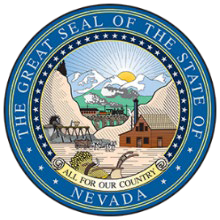 GovernorRichard Whitley, MSDirectorDepartment ofHealth and Human Services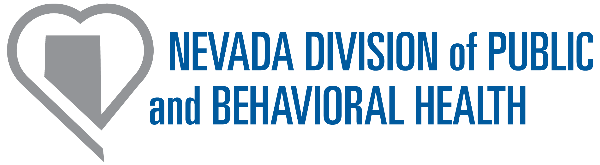 Cody Phinney, MPHAdministrator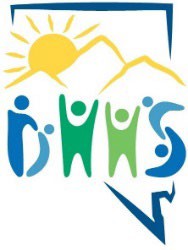 Ihsan Azzam, Ph.D., M.D.Chief Medical OfficerThe Advisory Council on the State Program for Wellness and the Prevention of Chronic Disease (CWCD)Meeting AgendaApril 25, 20241:00 P.M. To AdjournmentMicrosoft Teams meetingJoin on your computer, mobile app or room deviceClick here to join the meetingMeeting ID: 266 968 237 575 
Passcode: hhVZPjDownload Teams | Join on the webOr call in (audio only)+1 775-321-6111,,766354119#   United States, RenoPhone Conference ID: 766 354 119#Find a local number | Reset PINThank you for planning to attend this Teams meeting.Learn More | Meeting options____________________________________________________________________________Note: Agenda items may be taken out of order, combined for consideration, or removed from the agenda at the chairperson’s discretion.Those wishing to provide public comment may do so by calling the meeting or submitting a written public comment by email to Sarah Rogers at srogers@health.nv.gov.Relevant or supporting materials are available by contacting Delaney Geissinger at d.geissinger@health.nv.gov. or (775) 546-5853 or by visiting our website: www.dpbh.nv.gov.Call to Order and roll call: Members: Dr. Ihsan Azzam, Andrew Snyder, Dr. Krista Schonrock, Dr. Georgia Dounis, Laura Valley, Dr. Steve Shane, Cari Herington, Kagan Griffin, Maria Azzarelli, Dr. Amber DonnelliLegislative members:  Senator Dina Neal, Assemblywoman Dr. Michelle GorelowPublic Comment: 
Public comment may be presented in-person, by computer, phone, or written comment. No action may be taken upon a matter raised under public comment unless the matter itself has been specifically included on an agenda as an action item. To provide public comment telephonically, dial 775-321-6111. When prompted to provide the Meeting ID, enter 766 354 119#. Due to time considerations, each individual offering public comment will be limited to not more than 5:00 minutes. Persons making comment will be asked to begin by stating their name for the record and to spell their last name. A person may also have comments added to the minutes of the meeting by submitting them in writing either in addition to testifying or in lieu of testifying. Written comments may be submitted electronically before, during, or after the meeting by emailing Sarah Rogers at srogers@health.nv.gov. You may also mail written documents to the Division of Public and Behavioral Health, 4150 Technology Way, 3rd. Floor, Carson City, NV 89706.Informational: Chris Syverson and Tina Dortch CWCD service appreciation- Sarah Rogers, Interim ChairFor Possible Action:CWCD new chair discussion and vote – Sarah Rogers, Interim Chair For Possible Action:Approval of January 25, 2024, meeting minutes- Sarah Rogers, Interim Chair (or newly voted chair) For Possible Action:Request for Information for vacant council seats, NRS 439.514 - Sarah Rogers. Interim Chair (or newly voted chair)Representative of organization committed to the prevention and treatment of chronic diseaseOne representative who is a member of a racial or ethnic minority group appointed from a list of persons submitted to the Administrator by the Advisory Committee of the Office of Minority Health within the Office for Consumer Health Assistance of the DepartmentFor Possible Action:Wellness at work website updates and recommendations- Janet Osalvo, Nevada Public Health Foundation Informational:Present partner Chronic Disease Prevention and Health Promotion Program Reports – Sarah Rogers, Interim Chair (or newly voted chair)Maria Azzarelli, EMHA, CHES®, Manager, CDPHP, Southern Nevada Health District Kellie Goatley - Seals MPH, Public Health Supervisor, Northern Nevada Public Health Nicki Aaker, RN, Director, Carson City Health, and Human Services Brooke Conway-Kleven, PT, DPT, PhD, Nevada Institute for Children’s Research and Policy (NICRP), University of Nevada, Las Vegas         Informational:Present Chronic Disease Prevention and Health Promotion (CDPHP) Section Update and Program Reports- Sarah Rogers, Deputy Bureau Chief, Bureau of Child, Family, and Community Wellness Public Comment:Sarah Rogers, Interim Chair (or newly voted chair) Adjournment:  Sarah Rogers, Interim Chair (or newly voted chair) Note: Items may be considered out of order. The public body may combine two or more agenda items for consideration. The public body may remove an item from the agenda or delay discussion relating to an item on the agenda at any time. The public body may place reasonable restrictions on the time, place, and manner of public comments but may not restrict comments based on viewpoint. NRS 241.030(5)(b). § 8.06 Excluding people who are disruptive. If a person willfully disrupts a meeting to the extent that its orderly conduct is impractical, they may be removed from the meeting.Accommodations: We are pleased to make reasonable accommodations, including effective communication accommodations for members of the public living with disabilities and wish to attend the meeting. If accommodations are necessary, please notify Delaney Geissinger at d.geissinger@health.nv.gov or (775) 546-5853 as soon as possible; at least 5 business days in advance of the meeting.This notice and agenda have been posted on or before 9 AM on the third working day before the meeting at the following locations:Bureau of Child, Family, and Community Wellness – 4150 Technology Way, 1st Floor, Carson CityThe agenda may be viewed electronically at the following websites: https://notice.nv.gov